April 27, 2016Mr. Donald Hallock, District General ManagerCounty Waste/Waste Connections, Inc.1319 Loudon RoadCohoes, New York  12047Dear Mr. Hallock:	I am writing this letter request a time extension of thirty days to the Public Comment period which is currently scheduled to close on April 28, 2016.  As previously indicated, we believe it is imperative that a balloon test be conducted at your site prior to closing the public comment period to enable our residents, and myself, to comment on the projected scope and impact of the proposed expansion.  Also, although a request was made pursuant to the Freedom of Information Act for a copy of the Permit Application currently being reviewed by the Army Corps for the proposed expansion, a copy of the Permit Application has not been provided.  This further hampers our ability to comment on the proposed expansion as we are unable to determine the scope of the Army Corp review. As you are aware, there appear to be significant discrepancies between the February 2015 Draft Environmental Impact Statement and the limited data provided by the Corp in the Public Notice.  Additional time is clearly necessary to receive and review these documents.  The Public Comment period should be extended to facilitate this review.	I am also writing to request that a Public Hearing be held on the Permit in accordance with page two of the Public Notice.  There continues to be a number of complicated environmental issues relating to the overall expansion plan that have seen, without having time to receive and review the additional information detailed above, and the ability to voice concerns at a Public Hearing, we are concerned that this expansion will result in negative impacts to the environment that need to be addressed before the impacts occur. I am confident that you will agree to extend the time period for Public Comment and schedule a Public hearing to enable the SEQR process to proceed as designed. Our continued goal is to inform the public to the best of our abilities to obtain the most amount of information possible, to ensure a project that will have the least environmental impact for this generation and future generations.Please contact me should you have further questions regarding this matter. I look forward to hearing from you.Very truly yours,Kevin J. TollisenTown SupervisorCc:	Town Board	Town Residents	Town of Halfmoon Attorney Honorable Paula Mahan, Colonie Town Supervisor       	Honorable Kathleen A. Marchione, NYS Senator       	Honorable James Tedisco, NYS Assembly Member       	Honorable Phil Barrett, Clifton Park Town Supervisor      	Honorable John E. Lawler, Waterford Town Supervisor       	Honorable J. Bert Mahoney, Waterford Village Mayor      	Honorable George Primeau, Cohoes Mayor       	Mr. Eric Hamilton, Executive Director Mohawk Towpath Scenic Byway       	Mr. Robert Menga, Canal Corp Executive Director Canal Recreationway Commission       	Mr. Keith Goertz, Regional Director, NYSDEC       	Mr. Angelio Marcuccio, NYSDEC       	Ms. Victoria Schmidt, NYSDEC	Mr. Andrew Dangler, US Army Corps of EngineersTO   Town SupervisorKevin J. TollisenTown BoardPaul HotalingJohn WasielewskiDaphne JordanJeremy W. Connors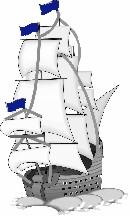 TOWN of HALFMOON2 HALFMOON TOWN PLAZA   HALFMOON, NY 12065COUNTY OF SARATOGA(518) 371-7410 Ext. 2200· Fax (518) 371-0936